营销云赋能站内外联动营销，海飞丝强化用户心智广 告 主：海飞丝所属行业：个人护理类执行时间：2022.10.20-12.31参选类别：智能营销类 营销背景媒体投放，包括海飞丝在内的几乎所有品牌都会遇到以下问题：数据资产管理困难：品牌在站外投进行了大量的营销投放，数据资产量级庞大，但未进行高效的回流沉淀。数据存储分散，需要花费大量的时间精力处理回流数据。媒体投放的调优不及时：媒体投放更加追求品效合一，但在投放中，面临着后链路效果不清晰、不及时的问题，难以及时调整前端的媒体投放策略。全域营销多端配合不足：站外媒体触达人群，缺乏更进一步精细化分层和二次触达。营销目标在今年京东11.11期间，海飞丝谋求通过站外曝光和站内触达联动，强化站外曝光心智定位，实现曝光转化的效果拉升，实现全域营销运营提效。策略与创意海飞丝携手京东营销云，结合了人群运营与站外投放支持，闭环了品牌从站外到站内、从营到销的路线，并且在循环过程中不断迭代优化，提升投放效率。数据融合：全域数据融合打通，融合人群运营与站外投放支持，打造帮宝适站内外营销路线闭环。站内外联动：通过RTA工具有效突破媒体与品牌人群映射，实现媒体实时流量x品牌数据库实时校准；品牌私有化工具能有效针对站外流量进行过滤/筛选，从人群定向、算法建模、投放智能竞价的维度对站外流量进行精准沉淀，同时赋能站内投放。二次营销：通过数据平台对回流人群进行二次挖掘、分层，在站内有效搭配人x货x场策略组合曝光，同时结合各渠道引流及转化效率进行优化提效。执行过程/媒体表现通过京东营销云RTA工具有效实现人群分层校准，对非目标人群进行精准过滤，有效沉淀品牌精准高价值人群，促进新品用户成交转化。通过策略引擎，对站外回流人群再京东域内实现二次营销。RTA：兼顾CTR和CVR，精准优选站外流量。多目标深度模型策略，满足品效CTR*CVR多目标优化；关注到每个品牌个性化的特征维度，系统自动反馈调节权重。二次营销：利用策略引擎智能挖掘人群进行京东站内再营销。对一方购买人群lookalike放大，找到高潜人群；结合品牌推广产品的受众特征，对媒体站外投放回收的数据资产进行挑选再利用；挖掘品牌品类相关搜索人群，及行业其他品牌品类相关搜索人群；重新解析和转译目标圈层人群……面向这些人群，跨媒体进行触达。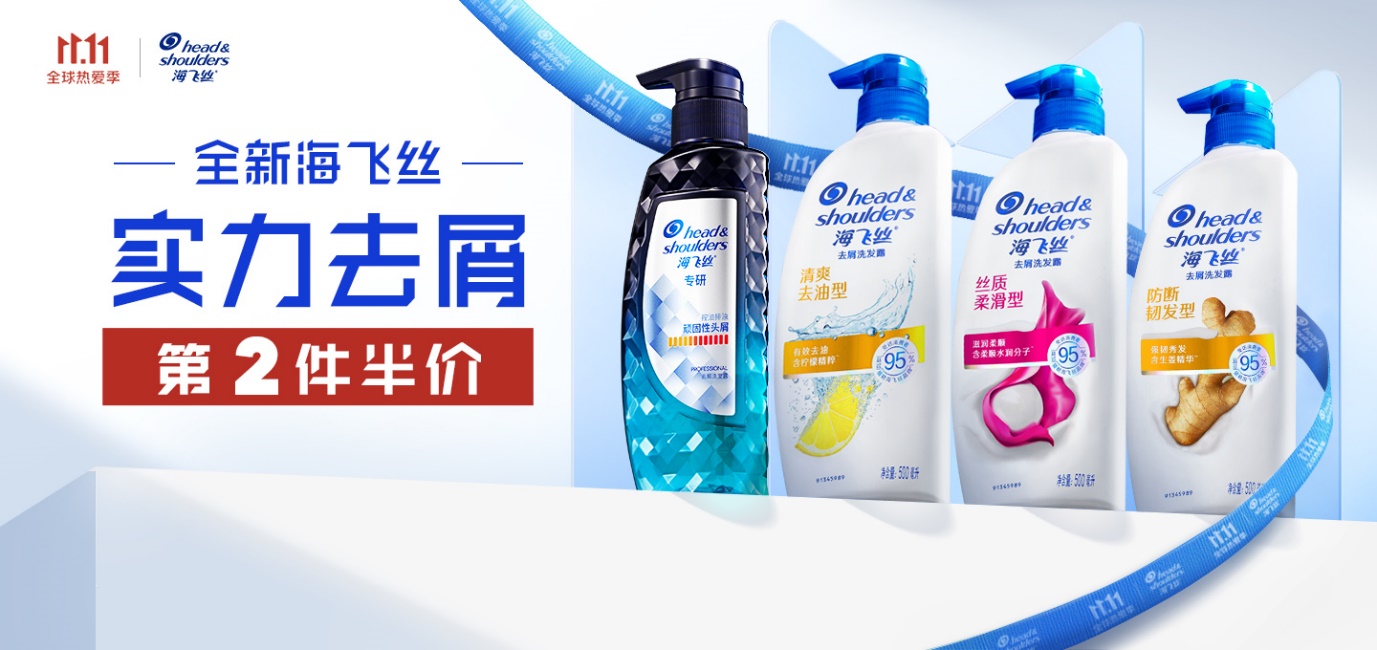 营销效果与市场反馈海飞丝利用京东营销云对站内外媒体数据双向打通，解决了人群匹配不精准及回流人群转化低等的问题。京东11.11期间，曝光CVR，较日常投放提升 300%；新客占比60%，实现品牌新老客转化协调。（数据来源于京东-京准通）